О предоставлении части  неиспользованного   ежегодного   основного  оплачиваемого  отпуска и  дополнительного оплачиваемого  отпуска председателю  Емельяновского сельского совета - главе администрации Емельяновского  сельского поселения В соответствии со ст. 115 Трудового кодекса РФ, Об утверждении Положений об оплате труда выборного должностного лица местного самоуправления Емельяновского сельского поселения Нижнегорского района Республики Крым и муниципальных служащих администрации Емельяновского сельского поселения Нижнегорского района Республики Крым, утвержденного решением 36-ой сессии 2-го созыва   от 29.09.2023 года  №1, Уставом муниципального образования Емельяновское  сельское поселение Нижнегорского района Республики Крым, рассмотрев заявление председателя Емельяновского сельского совета - главы администрации Емельяновского сельского поселения  Цапенко Людмилы  Владимировны о предоставлении   дополнительного оплачиваемого отпуска, Емельяновский сельский совет                                                             РЕШИЛ:1.Предоставить Цапенко  Людмиле  Владимировне, председателю Емельяновского сельского совета – главе администрации Емельяновского сельского поселения   10 (десять)  неиспользованных  календарных  дней  ежегодного  основного   оплачиваемого  отпуска  с  02 ноября  по 12  ноября  2023 года  включительно  (  с  учетом одного  праздничного  дня)2. Предоставить дополнительный оплачиваемый отпуск   продолжительностью 15 календарных дней  с 13  ноября  по 27 ноября  2023года  за период работы с 25.09.2022 по 24.09.2023г. К работе приступить с 28  ноября 2023 года.3.Выплатить  Цапенко Л.В.  материальную помощь в размере должностного оклада.4.Администрации сельского поселения (заведующему сектором Правшиной  Н.С.)произвести начисления и выплату  причитающихся сумм председателю Емельяновского сельского совета – главе администрации Емельяновского сельского поселения Цапенко  Людмиле  Владимировне.4.Обнародовать настоящее решение на доске объявлений Емельяновского сельского совета и опубликовать на сайте: www.emel-sovet.ru.ПредседательЕмельяновского сельского совета-глава администрацииЕмельяновского сельского поселения                                Л.В.Цапенко                   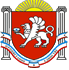 РЕСПУБЛИКА КРЫМНИЖНЕГОРСКИЙ РАЙОНЕМЕЛЬЯНОВСКИЙ СЕЛЬСКИЙ СОВЕТ37-я сессия II-го созываРЕШЕНИЕ №625 октября  2023 года                                                                      с. Емельяновка